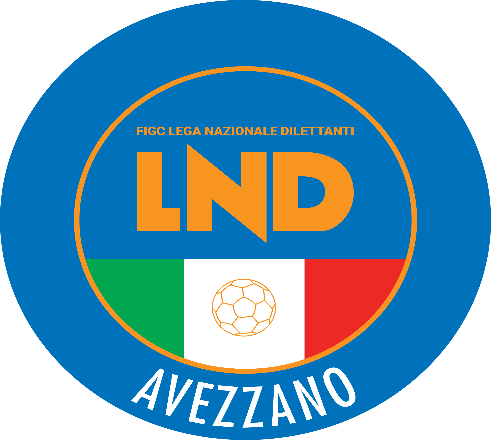 Stagione Sportiva 2019-2020DELEGAZIONE DISTRETTUALE DI AVEZZANOVia Cav. Di Vittorio Veneto n. 38 Piano I° int.4 - 67051 Avezzano (AQ)Tel: 086326528 – Fax: 0863398762Web: http://abruzzo.lnd.it/ - Email: del.avezzano@lnd.itComunicato Ufficiale N. 23 del 05 DICEMBRE 2019SEZIONIDELEGAZIONE DISTRETTUALE DI AVEZZANO - SEGRETERIADELEGAZIONE REGIONALE - COMUNICAZIONIDELEGAZIONE PROVINCIALE ATTIVITA’ GIOVANILE - COMUNICAZIONI DELEGAZIONE DISTRETTUALE DI AVEZZANO ATTIVITA’ DI BASE COMUNICAZIONI.AMATORI: RISULTATI VIII^ GIORNATA ANDATA GIRONE “A-B” CALENDARIO IX^ GIORNATA  ANDATA GIRONE “A-B” E I^ RITORNO GIRONE “A-B” PRIMA FASE S.S. 2019/2020 DELEGAZIONE DISTRETTUALE DI AVEZZANO - SEGRETERIASI COMUNICA IL NUOVO INDIRIZZO MAIL: del.avezzano@lnd.itORARIO DI APERTURA UFFICIOPer contattare la Delegazione in orari di chiusura inviare mail a del.avezzano@lnd.it SI COMUNICA ALLE SOCIETA’ SOTTOELENCATE DI RITIRARE I CARTELLINI PRESSO LA NOSTRA DELEGAZIONEAIELLI 2015CASTRONOVO SAN VINCENZODEPORTIVO LUCOORSETTI MARSICANISPORT CENTER CELANOVALLELONGAVILLA SAN SEBASTIANOVIRTUS MARSICA ESTVIRTUS SAN VINCENZO VADEMECUM PER RICORSI DI 1° GRADO AL GIUDICE SPORTIVO TERRITORIALE(Articolo 67 Codice Giustizia Sportiva)Preannunciosempre obbligatorio , da trasmettere anche alla controparte entro le ore 24:00 del giorno feriale successivo alla garada depositare unitamente al contributo (ex tassa di reclamo)entro le ore 24:00 del giorno feriale successivo alla garaa mezzo di posta elettronica certificata (art. 53 - obbligatoria dal 1/7/2020 - , telegramma, telefax (vedi art. 142 comma 3 CGS)Ricorsodeve essere depositato entro 3 giorni feriali da quello in cui si è svolta la garaa mezzo di posta elettronica certificata (art. 53 - obbligatoria dal 1/7/2020), corriere o posta celere con avviso di ricevimento, telefax (vedi art. 142 comma 3 CGS)da trasmettere alla controparte entro 3 giorni feriali da quello in cui si è svolta la garadeve contenere l’oggetto, ragioni su cui si fonda ed eventuali mezzi di provaLe parti possono far pervenire memorie e documenti fino a 2 giorni prima della data fissata per la pronuncia (data precedentemente comunicata alle stesse dal Giudice Sportivo).L’obbligatorietà dell’utilizzo della posta elettronica certificata entrerà in vigore a partire dal 1° luglio 2020, ma data la riduzione delle tempistiche di deposito degli atti si consiglia di provvedere già a partire da questa stagione all’attivazione di una casella PEC societaria.Per i procedimenti di cui all’art. 65, comma 1, lett. d) CGS nelle gare di play off e play out ed i procedimenti sulla regolarità del campo di gioco, si faccia riferimento all’art.67 CGS, comma 5.N.B. Per le gare delle fasi regionali di Coppa Italia , Coppa Regione e Coppa Provincia (Abbreviazione dei termini procedurali) si faccia riferimento al CU n° 66/A della F.I.G.C. dell’8 agosto 2019.VADEMECUM PER RECLAMI DI 2° GRADO ALLA CORTE SPORTIVA DI APPELLO TERRITORIALE(Articolo 76 Codice Giustizia Sportiva)la controparte può ricevere copia dei documenti ove ne faccia richiesta entro le ore 24:00 del giorno feriale successivo a quello in cui ha ricevuto il preannuncioLe parti hanno diritto di essere sentite, purché ne facciano esplicita richiesta nel reclamo o nelle controdeduzioni.Le parti possono far pervenire memorie e documenti fino a 4 giorni prima della data fissata per l’udienza (data precedentemente comunicata alle stesse dalla segreteria del Comitato/Delegazione).Nel rimandare ai relativi articoli del nuovo Codice di Giustizia Sportiva per le modalità procedurali relative ai ricorsi e nel ricordare che i termini di cui sopra sono validi fatta salva la pubblicazione di specifici Comunicati Ufficiali inerenti l’abbreviazione dei termini dinanzi agli Organi di Giustizia Sportiva dovuti ad esigenze particolari, si precisa che i predetti prospetti sono da intendersi a mero titolo informativo e non esaustivo.Si rendono noti di seguito, gli orari ufficiali di inizio delle gare per la stagione sportiva 2019/2020:Dematerializzazione Dei Documenti E Firma Elettronica per S.S.2019/2020	La Lega Nazionale Dilettanti, come noto, nell'ambito del processo di informatizzazione in atto negli ultimi anni, ha introdotto la cosiddetta DEMATERIALIZZAZIONE dei documenti e la FIRMA ELETTRONICA, pertanto, anche per la stagione sportiva 2019/20, le società abruzzesi andranno ad utilizzare queste nuove funzionalità, che permetteranno un più corretto ed efficiente rapporto con il Comitato e con le Delegazioni, offrendo contemporaneamente un notevole risparmio in termini economici per le società (l'invio di documenti per via postale sarà quasi azzerato in quanto tutte le pratiche di iscrizione, tesseramento, ecc... seguiranno la nuova procedura).	A seguito di quanto sopra, è di fondamentale importanza che tutte le società abbiano a disposizione uno scanner (qualsiasi modello) e procedano nell'accreditare i dirigenti designati all'invio dei documenti con firma elettronica in tempi brevi (la funzione è disponibile già da oggi all'interno dell'Area Società), o comunque in tempo per l'inizio della stagione sportiva 2019/20, altrimenti non potranno inviare documenti presso gli Uffici del Comitato e presso le Delegazioni.	Si segnala inoltre che, al momento del passaggio alla nuova stagione sportiva (il prossimo 1° luglio 2019), tutte le firme elettroniche già attive saranno “sospese” e le società dovranno procedere alla “riattivazione” delle stesse, attraverso la procedura disponibile nell’Area Società alla sezione FIRMA ELETTRONICA > Riattivazione PIN.MODULISTICA – DOCUMENTAZIONE VARIAATTIVO IL NUOVO PORTALE SERVIZI FIGC-TESSERAMENTIIn relazione all’avvio della stagione sportiva 2019/20, si comunica che le pratiche di tesseramento di competenza dell’Ufficio di Tesseramento Centrale FIGC, ovvero:Primo tesseramento di calciatori stranieri minorenni dai 10 anni in su in base ad art.19 FIFA7.Primo tesseramento di calciatori stranieri minorenni dai 10 anni in su in base a Legge Bilancio 20188.Trasferimento internazionale di calciatori minorenni dai 10 anni in su.Primo tesseramento di calciatori stranieri maggiorenni10.Trasferimento internazionale di calciatori maggiorenni dovranno essere effettuate dalle società tramite il Portale Servizi FIGC, raggiungibile all’indirizzo:https://portaleservizi.figc.it Le società dilettantistiche che avranno necessità di depositare tali tipologie di pratiche di tesseramento, attivando la funzione “Attiva Utenza” in home page, riceveranno le credenziali di accesso alla piattaforma dedicata, che saranno recapitate all’indirizzo di posta elettronica del legale rappresentante della società.Per qualunque necessità di chiarimento o supporto tecnico, sarà disponibile un servizio di assistenza al seguente indirizzo: supportotecnico@figc.DELEGAZIONE PROVINCIALE ATTIVITA’ GIOVANILE - COMUNICAZIONISI RICORDA A TUTTE LE SOCIETA’ ISCRITTE,   CHE IN FASE DI RICHIESTA TESSERAMENTO PER I NATI IN ITALIA CON GENITORI DI NAZIONALITA’ STRANIERA, DEVONO ALLEGARE CERTIFICATO DI CITTADINANZA ITALIANA.RISULTATIRISULTATI UFFICIALI GARE DEL 01/12/2019Si trascrivono qui di seguito i risultati ufficiali delle gare disputateRISULTATI UFFICIALI GARE DEL 01/12/2019Si trascrivono qui di seguito i risultati ufficiali delle gare disputateGIUDICE SPORTIVOGIUDICE SPORTIVOGARE DEL CAMPIONATO GIOVANISSIMI UNDER 15 PROV-AVE GARE DEL 1/12/2019 PROVVEDIMENTI DISCIPLINARI In base alle risultanze degli atti ufficiali sono state deliberate le seguenti sanzioni disciplinari. A CARICO CALCIATORI ESPULSI DAL CAMPO SQUALIFICA PER UNA GARA/E EFFETTIVA/E PROGRAMMA GARELe società sono invitate a controllare la concomitanza con altre gare nello stesso impianto, giorno e orario, e comunicare tassativamente entro il lunedì antecedente la gara le richieste di variazioniGIOVANISSIMI UNDER 15 PROV-AVEGIRONE A - 5 GiornataGIRONE A - 6 GiornataGIRONE B - 6 GiornataRIPOSA. PUCETTAGIRONE B - 7 GiornataRIPOSA. FUCENSE TRASACCO SQ BGIOVANISSIMI UNDER 15 PROV-AVE -  RECUPERIGIRONE A - 2 GiornataGIRONE B - 3 GiornataDELEGAZIONE DISTRETTUALE DI AVEZZANO ATTIVITA’ DI BASE COMUNICAZIONI.- STAGIONE SPORTIVA 2019/2020 -TORNEI ATTIVITA’ DI BASE - FASE AUTUNNALE -Si ricorda alle Società che l’attività di base è a tutti gli effetti attività ufficiale. Pertanto le Società sono tenute a presentarsi alle gare con la distinta e le tessere federali dei singoli calciatori, REGOLARMENTE tesserati.La mancata presentazione alle attività sarà sanzionata con appositi provvedimenti.Le società ospitanti dovranno definire data e orario con la società ospite e comunicarli a questa Delegazione tramite email:	del.avezzano@lnd.itNel programma gare dell’attività Autunnale, torneo Esordienti e Pulcini, non verrà riportato l’orario delle gare che dovrà essere concordato tra i responsabili delle due società.XVII^ FESTA REGIONALE “PICCOLI AMICI” 2019CHIETI 29 DICEMBRE 2019Lo scrivente Comitato Regionale Abruzzo della Lega Nazionale Dilettanti e il Coordinamento Federale Regionale del SGS, organizzano per DOMENICA 29 DICEMBRE 2019 a Chieti, la giornata di cui al titolo, per le categorie Piccoli Amici (5-6 ANNI) e Primi Calci (7-8 ANNI) riservata a tutti:CENTRI CALCISTICI DI BASE - SCUOLE CALCIO E SCUOLE CALCIO ELITE della Regione.Per quanto sopra Vi preghiamo di far pervenire entro e non oltre Lunedì 16 dicembre 2019 il modulo di adesione di seguito riportato, alle Email – abruzzo.sgs@figc.it – oppure u.agovino@figc.itLe società che vogliono partecipare con gruppi di categorie diverse, potrebbero essere dislocati in impianti diversi per esigenze organizzative.PROGRAMMAORE 14,30 ARRIVO PRESSO L’IMPIANTO ASSEGNATOORE 15,00 – 17,00 ATTIVITA’ DIDATTICA E PARTITEORE 17,30 RITROVO PRESSO IL PALATRICALLE ORE 18,30 FINE DELLA MANIFESTAZIONETutti i ragazzi dovranno indossare la divisa sociale ed essere muniti di scarpette da ginnastica e la società dovrà munirsi di un cartello riportante la denominazione sociale e di 2 palloni n° 3 o n° 4. Sarà nostra cura inviare successivamente il programma dettagliato della manifestazione a mezzo fax o e-mail ufficiale della società. SI RACCOMANDA LA PARTECIPAZIONE DI UN NUMERO AMPIO DI RAGAZZIALLE SOCIETA’ PARTECIPANTI SARANNO ATTRIBUITI PUNTI 50 NELLA CLASSIFICA MERITOCRATICA.FESTA REGIONALE ATTIVITA’ “PICCOLI AMICI” - “PRIMI CALCI”CHIETI 29 DICEMBRE 2019SCHEDA CONFERMA PARTECIPAZIONE DA INVIARE VIA MAIL u.agovino@figc.it -– abruzzo.sgs@figc.itSOCIETA’__________________________________________________________INDIRIZZO_________________________________________________________CITTA’___________________________TEL.______________________________FAX _____________________________ email ____________________________DIRIGENTE RESPONSABILE_____________________________cell_______________________TECNICO RESPONSABILE _______________________________cell_______________________NUMERO Ragazzi PARTECIPANTI  2011-2012 _________________________NUMERO Ragazzi PARTECIPANTI  2013-2014 _________________________NUMERO TECNICI PARTECIPANTI __________________________________IL PRESIDENTE DELLA SOCIETA’_________________________(Firma e Timbro)TORNEI ATTIVITA’ DI BASE   - FASE AUTUNNALE -Si ricorda alle Società che l’attività di base è a tutti gli effetti attività ufficiale. Pertanto le Società sono tenute a presentarsi alle gare con la distinta e le tessere federali dei singoli calciatori, REGOLARMENTE tesserati.La mancata presentazione alle attività sarà sanzionata con appositi provvedimenti.Le società ospitanti dovranno definire data e orario con la società ospite e comunicarli a questa Delegazione tramite email:	   del.avezzano@lnd.itNel programma gare dell’attività Autunnale, torneo Esordienti e Pulcini, non verrà riportato l’orario delle gare che dovrà essere concordato tra i responsabili delle due società.ORGANICO RAGGRUPPAMENTI PRIMI CALCI 2011-2012-FASE AUTUNNALE-VARIAZIONE RAGGRUPPAMENTI 3^ E 4^ GIORNATA PRIMI CALCIE’ STATA INSERITA LA SOCIETA’ TEAM CENTRO ITALIA CHE HA CHIESTO DI ESSERE SPOSTATA DAI PICCOLI AMICI AI PRIMI CALCI. ORGANICO RAGGRUPPAMENTI PICCOLI AMICI 2013-2014-FASE AUTUNNALE-VARIAZIONE RAGGRUPPAMENTI 2^, 3^ E 4^ GIORNATA PICCOLI AMICIE’ STATA SPOSTATA LA SOCIETA’ TEAM CENTRO ITALIA DAI PICCOLI AMICI AI PRIMI CALCI-TUTTE LE SOCIETA’ SONO TENUTE A PRENDERE NOTA DEL NUOVO CALENDARIOAMATORI : RISULTATI  VIII^ GIORNATA ANDATA GIRONE “A-B” RISULTATIAMATORI AVEZZANORISULTATI UFFICIALI GARE DEL 30/11/2019Si trascrivono qui di seguito i risultati ufficiali delle gare disputateGIUDICE SPORTIVOGIUDICE SPORTIVOGARE DEL CAMPIONATO AMATORI AVEZZANO GARE DEL 30/11/2019 PROVVEDIMENTI DISCIPLINARI In base alle risultanze degli atti ufficiali sono state deliberate le seguenti sanzioni disciplinari. A CARICO CALCIATORI ESPULSI DAL CAMPO SQUALIFICA PER DUE GARA/E EFFETTIVA/E SQUALIFICA PER UNA GARA/E EFFETTIVA/E PROGRAMMA GARESi ricorda che le Società sono tenute a verificare l’effettiva disponibilità degli impianti per le date/orari indicati nel programma garePROSSIMI TURNIAMATORI AVEZZANOGIRONE A - 9 GiornataGIRONE A - 1 GiornataGIRONE B - 9 GiornataGIRONE B - 1 GiornataAllegati: AVEZZANO (AQ) - Pubblicato in AVEZZANO ed affisso all’albo della DelegazioneIl  05-12-2019LUNEDI’18.00.--.20,00MARTEDI’18.00.--.20,00MERCOLEDI’CHIUSOGIOVEDI’18.00.--.20,00VENERDI’18.00.--.20,00dal28luglio2019ore 16.00dal8settembre2019ore 15.30dal27ottobre2019ore 14.30dal26gennaio2020ore 15.00dal29marzo2020ore 16.00dal19aprile2020ore 16.30BUFFONE FRANCESCO(VIRTUS SAN VINCENZO V.R.) Squadra 1Squadra 2A/RData/OraImpiantoLocalita' ImpiantoIndirizzo ImpiantoPIZZOLIANGIZIA LUCOA08/12/2019 10:30PIZZOLI CAMPO COMUNALEPIZZOLIS.P.NÂ° 29 -VIA SANTA LUCIAREAL L AQUILAL AQUILA SOCCER SCHOOLA08/12/2019 10:30L'AQUILA CENTI COLELLA CAMP 1L'AQUILALOCALITA CENTI COLELLAGRAN SASSO CALCIOAVEZZANO CALCIO AR.L.A09/12/2019 15:30SAN GREGORIO D. E M. CINQUESAN GREGORIO DI L'AQUILAVIA CAMPO SPORTIVOSPORTING LIBERATI GUIDOFUCENSE TRASACCOA09/12/2019 16:00MAGLIANO DEI MARSI COMUNALEMAGLIANO DEI MARSIVIA MARCIANO 3Squadra 1Squadra 2A/RData/OraImpiantoLocalita' ImpiantoIndirizzo ImpiantoAVEZZANO CALCIO AR.L.REAL L AQUILAA15/12/2019 17:30AVEZZANO STADIO DEI MARSIAVEZZANOVIA FERRARAL AQUILA SOCCER SCHOOLSPORTING LIBERATI GUIDOA15/12/2019 10:30FOSSA "GIORGIO E DINO"FOSSAVIA AVEJAPIZZOLIFUCENSE TRASACCOA15/12/2019 10:30PIZZOLI CAMPO COMUNALEPIZZOLIS.P.NÂ° 29 -VIA SANTA LUCIAANGIZIA LUCOGRAN SASSO CALCIOA16/12/2019 15:30LUCO DEI MARSI COMUNALELUCO DEI MARSIVIA A.TORLONIASquadra 1Squadra 2A/RData/OraImpiantoLocalita' ImpiantoIndirizzo ImpiantoFUCENSE TRASACCO sq.BVIRTUS PRATOLA CALCIOA08/12/2019 10:30TRASACCO FUCENZE "A"TRASACCOVIA ROMAREAL CAPISTRELLOCELANO CALCIOA08/12/2019 10:30CESE DI AVEZZANO COMUNALECESE DI AVEZZANOSTRADA COMUNALEVIRTUS SAN VINCENZO V.R.SPORTING GORIANO SICOLIA08/12/2019 10:30S.VINCENZO VR COMUNALESAN VINCENZO VALLE ROVETOVIA PER ROCCAVIVIAVEZZANO CALCIO AR.L.sq.BREAL L AQUILA sq.BA09/12/2019 17:00AVEZZANO STADIO DEI MARSIAVEZZANOVIA FERRARASquadra 1Squadra 2A/RData/OraImpiantoLocalita' ImpiantoIndirizzo ImpiantoREAL L AQUILA sq.BPUCETTAA14/12/2019 15:00L'AQUILA CENTI COLELLA CAMP 1L'AQUILALOCALITA CENTI COLELLASPORTING GORIANO SICOLIREAL CAPISTRELLOA15/12/2019 10:30GORIANO SICOLI COMUNALEGORIANO SICOLIVIA DELLE VALLIVIRTUS PRATOLA CALCIOVIRTUS SAN VINCENZO V.R.A15/12/2019 10:30PRATOLA PELIGNA CAMPUS C11PRATOLA PELIGNAVIA DELLE RIMEMBRANZECELANO CALCIOAVEZZANO CALCIO AR.L.sq.BA16/12/2019 15:30ANTISTAD.PICCONE"PARIS"CELANOCELANOVIA LA TORRESquadra 1Squadra 2A/RData/OraImpiantoLocalita' ImpiantoIndirizzo ImpiantoFUCENSE TRASACCOAVEZZANO CALCIO AR.L.A22/12/2019 10:30TRASACCO FUCENZE "A"TRASACCOVIA ROMAREAL L AQUILAGRAN SASSO CALCIOA22/12/2019 15:00L'AQUILA CENTI COLELLA CAMP 1L'AQUILALOCALITA CENTI COLELLASPORTING LIBERATI GUIDOPIZZOLIA22/12/2019 15:00MAGLIANO DEI MARSI COMUNALEMAGLIANO DEI MARSIVIA MARCIANO 3Squadra 1Squadra 2A/RData/OraImpiantoLocalita' ImpiantoIndirizzo ImpiantoREAL L AQUILA sq.BFUCENSE TRASACCO sq.BA21/12/2019 15:00L'AQUILA CENTI COLELLA CAMP 1L'AQUILALOCALITA CENTI COLELLACELANO CALCIOVIRTUS PRATOLA CALCIOA22/12/2019 10:30ANTISTAD.PICCONE"PARIS"CELANOCELANOVIA LA TORRE-TUTTE LE SOCIETA’ SONO TENUTE A PRENDERE NOTA DEL NUOVO 4^ Raggruppamento - 15 Dicembre 2019-TUTTE LE SOCIETA’ SONO TENUTE A PRENDERE NOTA DEL NUOVO 4^ Raggruppamento - 15 Dicembre 2019-TUTTE LE SOCIETA’ SONO TENUTE A PRENDERE NOTA DEL NUOVO 4^ Raggruppamento - 15 Dicembre 2019-TUTTE LE SOCIETA’ SONO TENUTE A PRENDERE NOTA DEL NUOVO 4^ Raggruppamento - 15 Dicembre 2019-TUTTE LE SOCIETA’ SONO TENUTE A PRENDERE NOTA DEL NUOVO 4^ Raggruppamento - 15 Dicembre 2019-TUTTE LE SOCIETA’ SONO TENUTE A PRENDERE NOTA DEL NUOVO 4^ Raggruppamento - 15 Dicembre 2019-TUTTE LE SOCIETA’ SONO TENUTE A PRENDERE NOTA DEL NUOVO 4^ Raggruppamento - 15 Dicembre 2019-TUTTE LE SOCIETA’ SONO TENUTE A PRENDERE NOTA DEL NUOVO 4^ Raggruppamento - 15 Dicembre 2019GIRONE AGIRONE AGIRONE AGIRONE AGIRONE BGIRONE BGIRONE CGIRONE DFENICE ACADEMY  ‘C’FENICE ACADEMY  ‘C’FENICE ACADEMY  ‘C’FENICE ACADEMY  ‘C’LE SEQUOIE 'A'LE SEQUOIE 'A'SPORTLAND SOCCER SC.ANGIZIA LUCOFUCENSE 'A'FUCENSE 'A'FUCENSE 'A'FUCENSE 'A'FENICE ACADEMY  ‘B’FENICE ACADEMY  ‘B’FENICE ACADEMY  ‘A’CELANO CALCIO SP. GUIDO LIBERATISP. GUIDO LIBERATISP. GUIDO LIBERATISP. GUIDO LIBERATISCACCO MATTOSCACCO MATTOMARSICA NEW TEAMFUCENSE 'B'LE SEQUOIE 'B'LE SEQUOIE 'B'LE SEQUOIE 'B'LE SEQUOIE 'B'REAL CAPISTRELLOREAL CAPISTRELLOTEAM CENTRO ITALIAAVEZZANO CALCIO3^ Raggruppamento - 08 Dicembre 20193^ Raggruppamento - 08 Dicembre 20193^ Raggruppamento - 08 Dicembre 2019GIRONE AGIRONE BFUCENSE TRASACCOFENICE ACADEMYANGIZIA LUCOAVEZZANO CALCIOREAL CAPISTRELLOSCACCO MATTO4^ Raggruppamento - 22 Dicembre 20194^ Raggruppamento - 22 Dicembre 20194^ Raggruppamento - 22 Dicembre 2019GIRONE AGIRONE BREAL CAPISTRELLOANGIZIA LUCOAVEZZANO CALCIOFUCENSE TRASACCOSCACCO MATTOFENICE ACADEMYIAFOLLA AMERICO(AMATORI AIELLI) ROSATI SAVERIO(AMATORI LONGOBARDACERCHIO) DI MARCO CARLO(ATLETICO CICCIA HOUSE) DI IULIO GIUSEPPE(SAN BENEDETTO VENERE) ANGELONI VINCENZO(AIELLI 2015) CAMPIONATO AMATORI  2019 – 2020                                                                                                                      “ENRICO DE LUCA”CALENDARIO IX^ GIORNATA ANDATA E  I^ GIORNATA RITORNO GIRONE “A - B”  Squadra 1Squadra 2A/RData/OraImpiantoLocalita' ImpiantoIndirizzo ImpiantoAIELLI 2015AMATORI CALCIO TRASACCOA07/12/2019 14:30AIELLI COMUNALEAIELLILOC. VICENNEAMATORI REALPIZZODETAAMATORI CELANO 1999A07/12/2019 14:30S.VINCENZO VR COMUNALESAN VINCENZO VALLE ROVETOVIA PER ROCCAVIVIORTIGIAAMATORI CALCIO PESCINAA07/12/2019 14:30ORTUCCHIO COMUNALEORTUCCHIOVIA CAMPO SPORTIVOSAN BENEDETTO VENEREAMATORI AIELLIA07/12/2019 14:30CERCHIO COMUNALECERCHIOSTRADA PROV.LE PER AIELLIVESTINA SAN DEMETRIOAMATORI LONGOBARDACERCHIOA07/12/2019 15:00BARISCIANOBARISCIANOVIA CAMPO SPORTIVOSquadra 1Squadra 2A/RData/OraImpiantoLocalita' ImpiantoIndirizzo ImpiantoAMATORI LONGOBARDACERCHIOAMATORI AIELLIR14/12/2019 14:30CERCHIO COMUNALECERCHIOSTRADA PROV.LE PER AIELLIAMATORI REALPIZZODETAAMATORI CALCIO PESCINAR14/12/2019 14:30S.VINCENZO VR COMUNALESAN VINCENZO VALLE ROVETOVIA PER ROCCAVIVIORTIGIAAMATORI CALCIO TRASACCOR14/12/2019 14:30ORTUCCHIO COMUNALEORTUCCHIOVIA CAMPO SPORTIVOSAN BENEDETTO VENEREAMATORI CELANO 1999R14/12/2019 14:30S.BENEDETTO DEI MARSI COMUNALSAN BENEDETTO DEI MARSIVIA LUPIVESTINA SAN DEMETRIOAIELLI 2015R14/12/2019 15:00POGGIO PICENZEPOGGIO PICENZEVIA BENEDETTO CROCESquadra 1Squadra 2A/RData/OraImpiantoLocalita' ImpiantoIndirizzo ImpiantoAMATORI AVEZZANO 89ATLETICO CICCIA HOUSEA07/12/2019 14:30CANISTRO ALESSANDRO CORVI COMCANISTROVIA CAMPO SPORTIVOAMATORI TEAM AZ 93ITALIANA ASSICURAZIONIA07/12/2019 14:30MASSA D'ALBE COMUNALEMASSA D'ALBEVIA DELLE PESCINEMIDIA AVEZZANOAMATORI MARRUVIANAA07/12/2019 14:30MAGLIANO DEI MARSI COMUNALEMAGLIANO DEI MARSIVIA MARCIANO 3SANTE MARIEAMATORI PATERNOA07/12/2019 14:30SANTE MARIESANTE MARIELOC.ARII/VIA CAMPO SPORTIVOVILLA S.SEBASTIANOSANPELINESEA07/12/2019 14:30VILLA S.SEBASTIANO T.MAESTRELVILLA SAN SEBASTIANOVIA GARIBALDI- SALENTINASquadra 1Squadra 2A/RData/OraImpiantoLocalita' ImpiantoIndirizzo ImpiantoAMATORI AVEZZANO 89ITALIANA ASSICURAZIONIR14/12/2019 14:30CANISTRO ALESSANDRO CORVI COMCANISTROVIA CAMPO SPORTIVOMIDIA AVEZZANOAMATORI PATERNOR14/12/2019 14:30MAGLIANO DEI MARSI COMUNALEMAGLIANO DEI MARSIVIA MARCIANO 3SANPELINESEAMATORI MARRUVIANAR14/12/2019 14:30MASSA D'ALBE COMUNALEMASSA D'ALBEVIA DELLE PESCINESANTE MARIEATLETICO CICCIA HOUSER14/12/2019 14:30SANTE MARIESANTE MARIELOC.ARII/VIA CAMPO SPORTIVOVILLA S.SEBASTIANOAMATORI TEAM AZ 93R14/12/2019 14:30VILLA S.SEBASTIANO T.MAESTRELVILLA SAN SEBASTIANOVIA GARIBALDI- SALENTINAIL SEGRETARIOANTONIO MASTRANGELOIL DELEGATOMASSIMO NICOLAI